ПРАЙС-ЛИСТ  ОРГАНИЗАЦИЯ ОХОТЫВ ОХОТНИЧЬЕМ ХОЗЯЙСТВЕ «ЛАВНИКИ»Сезон 2017/18 сайт: www.lavniki.byтелефоны:+ 375 (29) 105 11 77email:lavniki.by@gmail.comlavniki@tut.byТРОФЕИ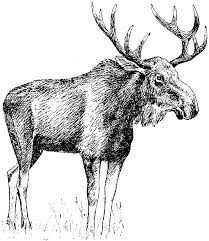 ЛОСЬ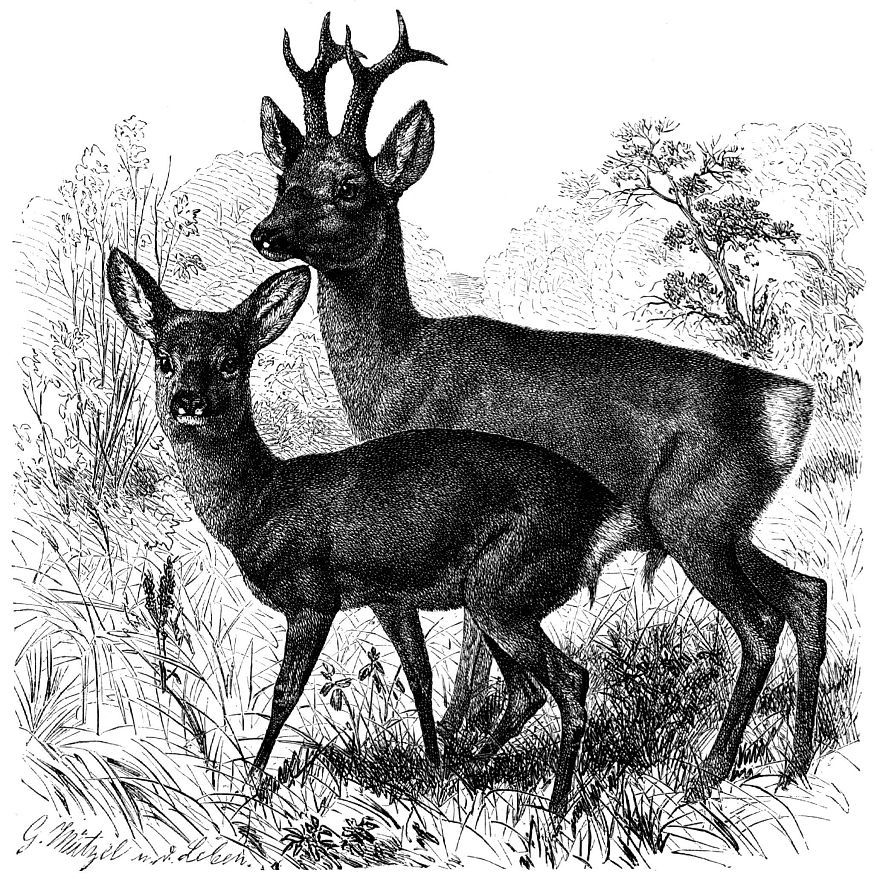     КОСУЛЯ ЕВРОПЕЙСКАЯ	БЛАГОРОДНЫЙ ОЛЕНЬ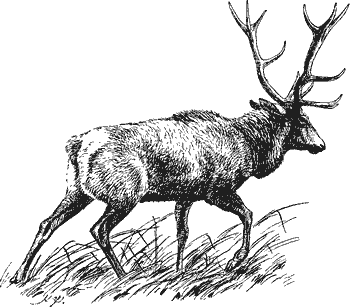 	КАБАН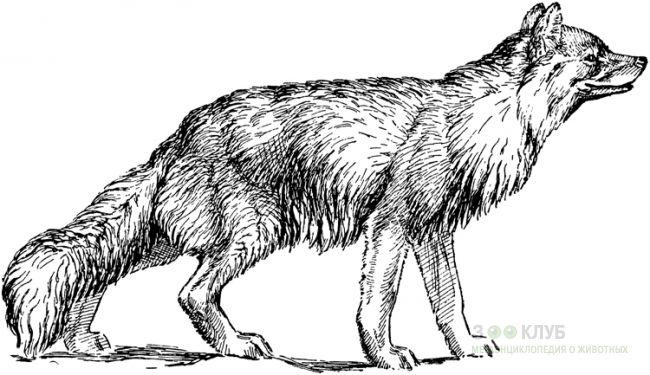 ВОЛКТЕТЕРЕВ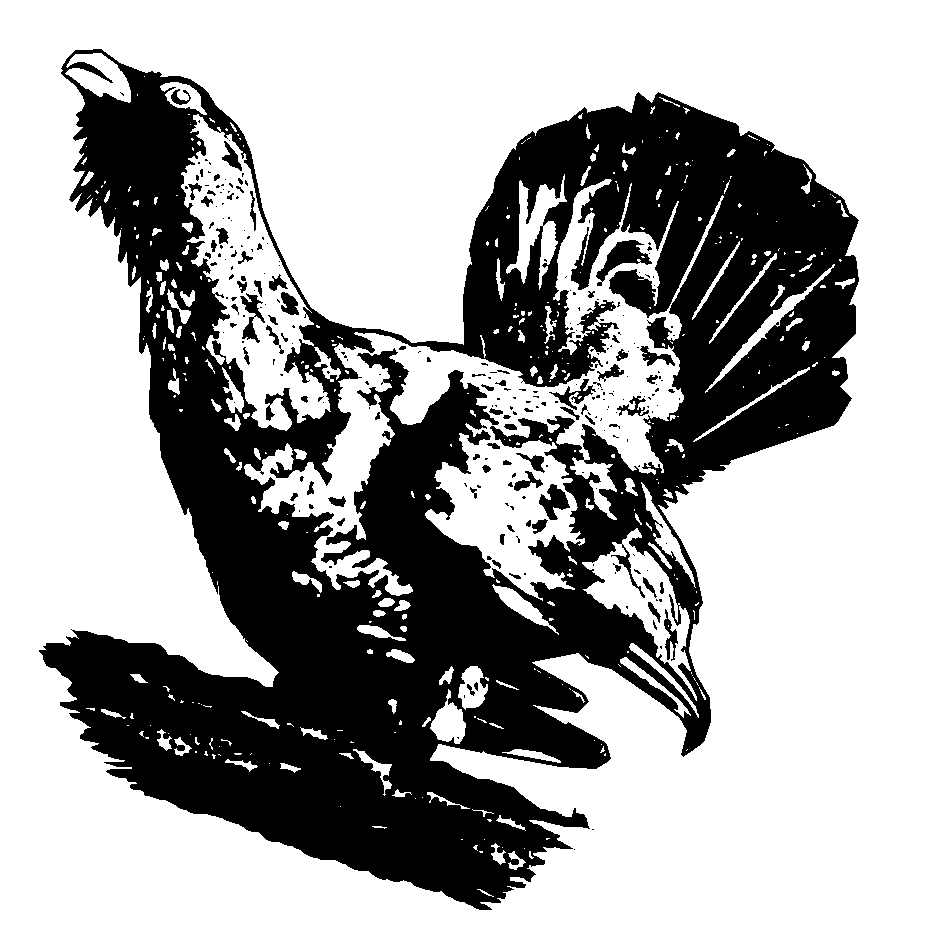 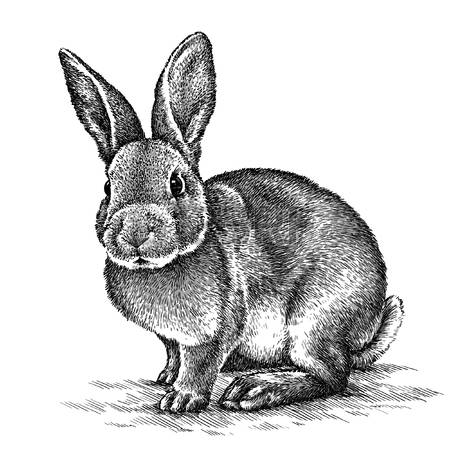 	ДРУГИЕ ВИДЫ*За несанкционированную добычу животного любого пола и возраста без согласования с  лицом, проводящим охоту, взимается штраф в двукратном размере от стоимости данного животного согласно прейскуранта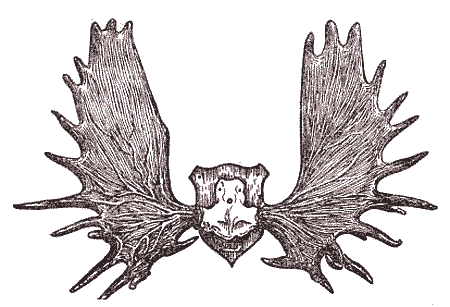 ДОПОЛНИТЕЛЬНЫЕ УСЛУГИ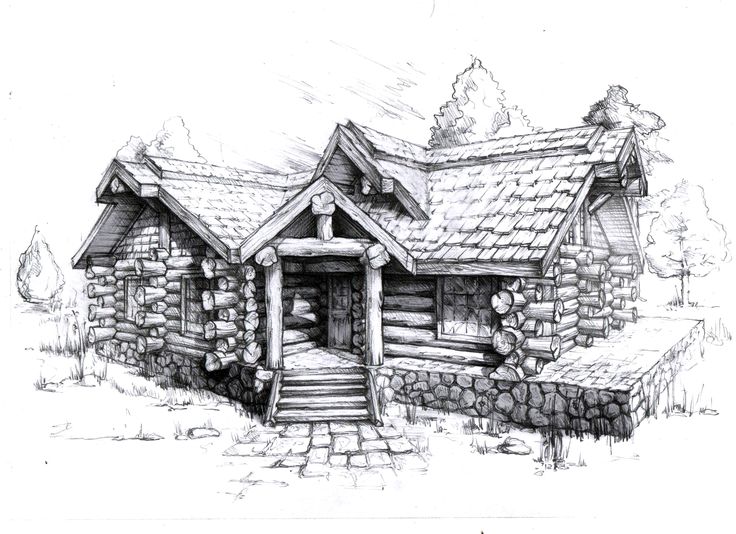 ПРОЖИВАНИЕ И ОТДЫХ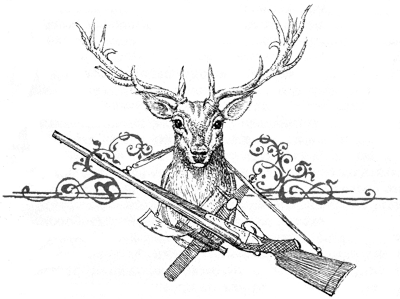 ПРОГРАММА ОХОТНИЧЬЕГО ТУРАДополнительно можно заказать услуги:-транспорт во время охоты-трансфер (встреча в аэропорту/вокзале/пограничном переходе)-услуги переводчика до 700 €от 800€ + 3 € /10 гот 1 100 € + 4 € /10 гот 1 500 € + 4 € /10 гот 1 900 € + 5 € /10 гот 2 350 € + 5 € /10 гот  и более2 800 € + 5 € /10 готстрел взрослого нетрофейногосамца/самки/сеголетка700 €/800 €/350 €ранение взрослого трофейного самца/нетрофейного самца/самки/сеголетка1 000 €/350 €/400 €/175 €первичнаяпрепарация трофея/первичная разделка туши35 €/35 € до 100 €от 125 € от 160 € от 250 € +2 €/10 гот 340 € + 3 €/10 гот  и более715 € + 3 €/10 готстрел взрослого нетрофейногосамца/самки/сеголетка100 €/100 €/50 €ранение самца/самки/сеголетка175€/50 €/35 €первичнаяпрепарация трофея15 € первичная разделка туши10 €до 600 €от 750 €от 950 € от 1300 € + 2 € /10 гот 1500 € + 5 € /10 гот 2000 € + 9 € /10 гот 2850 € + 13 € /10 готстрел взрослого нетрофейногосамца/самки/сеголетка600 €/500 €/250 €ранение взрослого трофейного самца/нетрофейного самца/самки/сеголетка1000 €/300 €/300 €/150 €первичнаяпрепарация трофея30 €первичная разделка туши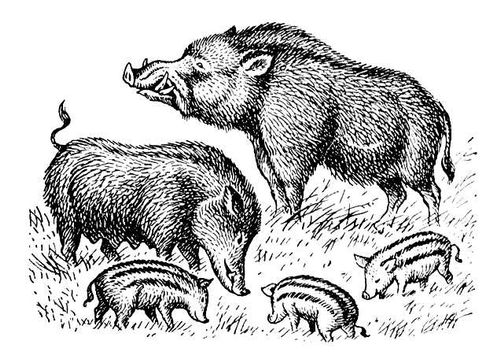 25 €отстрел молодняка до 2-х лет50 €отстрел самки/самца старше 2-х лет70 €ранение30 €отстрел150 €ранение80 €первичнаяпрепарация трофея10 €отстрел в весенний сезон60 €ранение в весенний сезон30 €отстрел в осенний сезон40 €ранение в осенний сезон20 €первичнаяпрепарация трофея10 €бобр25 €первичнаяпрепарация трофея10 €лисица/куница/енотовидная собака/заяц20 €вальдшнеп7 €кряква/чернеть красноголовая/чернеть хохлатая/чирок-трескунок/черок-свистунок в весенний период7 €дичь водоплавающая (за искл. гуся)в осенний период5 €гусь белолобый/гусь-гуменник/гусь серый13 €куропатка серая9 €вяхирь5 €рябчик, бекас7 €организация  индивидуальной охоты (с 1 охотника)65 €организация загонной охоты до 6 человек (с 1 охотника)65 €организация загонной охоты более 6 человек (с 1 охотника)75 €оформление трофейного листа на вывоз трофеев, ветеринарный сертификат30 €оформление разрешения на ввоз/вывоз оружия (1 ед.)30 €аренда нарезного карабина OrsisHunter 140к-р 308 Win40 €аренда гладкоствольного оружия МР-18 МАЕ к-р 1220 €патрон к нарезному карабину2 €патрон к гладкоствольному оружию1 €автостоянка, сутки2 €организация 3-х разового питания20 €прокат квадроцикла, 30 мин11 €гостевой домик класса «Люкс»100 €4- х местный номер в гостинице40 €3-х местный номер в гостинице33 €2-х местный номер в гостинице 22 €банный комплекс, 1 сеанс(3ч)-каждый последующий час 200 €70 €банный комплекс, 1 сеанс(3ч)(без польз.бассейном)-каждый последующий час160 €55 €парилка+бассейн, 1 сеанс (3ч)-каждый последующий час120 €40 €русская баня (до 8 чел.), сеанс 2ч/сеанс 5ч-каждый последующий час20 €/37€8 €веник дубовый/березовый2 €беседка с печью барбекю (до 12 чел.)15 €крытая беседка (до 6 чел.)5 €аренда зала кафе (1 час)14 €аренда летней террасы (1 час)8 €бильярд (1 час)4 €Проживание в домике «Люкс»:двуспальная кровать KingSize, камин, современная кухня, ванная комната с душем, туалет, пол с подогревом, халат, тапочки, косметика, фен, Wi-Fi, спутниковое телевидение, кофе-машина, сейф, лобби-бар, ежедневная уборка3-х разовое питание- национальная и охотничья кухняОрганизация охоты – сопровождение егеря во время охоты, охотничья лицензия, транспорт во время охотыСлужба будильникаИгра на бильярдеУслуги автостоянкиПроживание в домике «Люкс»:двуспальная кровать KingSize, камин, современная кухня, ванная комната с душем, туалет, пол с подогревом, халат, тапочки, косметика, фен, Wi-Fi, спутниковое телевидение, кофе-машина, сейф, лобби-бар, ежедневная уборка3-х разовое питание- национальная и охотничья кухняОрганизация охоты – сопровождение егеря во время охоты, охотничья лицензия, транспорт во время охотыСлужба будильникаИгра на бильярдеУслуги автостоянкиПроживание в домике «Люкс»:двуспальная кровать KingSize, камин, современная кухня, ванная комната с душем, туалет, пол с подогревом, халат, тапочки, косметика, фен, Wi-Fi, спутниковое телевидение, кофе-машина, сейф, лобби-бар, ежедневная уборка3-х разовое питание- национальная и охотничья кухняОрганизация охоты – сопровождение егеря во время охоты, охотничья лицензия, транспорт во время охотыСлужба будильникаИгра на бильярдеУслуги автостоянкиПроживание в домике «Люкс»:двуспальная кровать KingSize, камин, современная кухня, ванная комната с душем, туалет, пол с подогревом, халат, тапочки, косметика, фен, Wi-Fi, спутниковое телевидение, кофе-машина, сейф, лобби-бар, ежедневная уборка3-х разовое питание- национальная и охотничья кухняОрганизация охоты – сопровождение егеря во время охоты, охотничья лицензия, транспорт во время охотыСлужба будильникаИгра на бильярдеУслуги автостоянкиПроживание в домике «Люкс»:двуспальная кровать KingSize, камин, современная кухня, ванная комната с душем, туалет, пол с подогревом, халат, тапочки, косметика, фен, Wi-Fi, спутниковое телевидение, кофе-машина, сейф, лобби-бар, ежедневная уборка3-х разовое питание- национальная и охотничья кухняОрганизация охоты – сопровождение егеря во время охоты, охотничья лицензия, транспорт во время охотыСлужба будильникаИгра на бильярдеУслуги автостоянкиПроживание в домике «Люкс»:двуспальная кровать KingSize, камин, современная кухня, ванная комната с душем, туалет, пол с подогревом, халат, тапочки, косметика, фен, Wi-Fi, спутниковое телевидение, кофе-машина, сейф, лобби-бар, ежедневная уборка3-х разовое питание- национальная и охотничья кухняОрганизация охоты – сопровождение егеря во время охоты, охотничья лицензия, транспорт во время охотыСлужба будильникаИгра на бильярдеУслуги автостоянкиПроживание в домике «Люкс»:двуспальная кровать KingSize, камин, современная кухня, ванная комната с душем, туалет, пол с подогревом, халат, тапочки, косметика, фен, Wi-Fi, спутниковое телевидение, кофе-машина, сейф, лобби-бар, ежедневная уборка3-х разовое питание- национальная и охотничья кухняОрганизация охоты – сопровождение егеря во время охоты, охотничья лицензия, транспорт во время охотыСлужба будильникаИгра на бильярдеУслуги автостоянкиПроживание в домике «Люкс»:двуспальная кровать KingSize, камин, современная кухня, ванная комната с душем, туалет, пол с подогревом, халат, тапочки, косметика, фен, Wi-Fi, спутниковое телевидение, кофе-машина, сейф, лобби-бар, ежедневная уборка3-х разовое питание- национальная и охотничья кухняОрганизация охоты – сопровождение егеря во время охоты, охотничья лицензия, транспорт во время охотыСлужба будильникаИгра на бильярдеУслуги автостоянки1 сут1 охота2 сут1охота2 сут2 охоты3 сут2 охоты3 сут3 охоты4 сут3 охоты4 сут4 охотыТур на 1 охотника165 €265 €330 €430 €495 €595 €660 €Тур на 2 охотников250 €370 €500 €620 €750 €870 €1000 €Тур на 3 охотников425 €655 €850 €1080 €1275 €1505 €1700 €Тур на 4 охотников500 €740 €1000 €1240 €1500 €1740 €2000 €Тур на 5 охотников675 €1025€1350 €1700 €2025 €2375 €2700 €Тур на 6 охотников750 €1110€1500 €1860€2250€2610 €3000 €Тур на 7 охотников925 €1395€1850 €2320 €2775 €3245 €3700 €Тур на 8 охотников1000 €1480€2000 €2480 €3000 €3480 €4000 €